Pan Berkshire Child Protection ProceduresChild Exploitation (CE) and Serious Youth Violence (SYV) Indicator and Analysis Tool 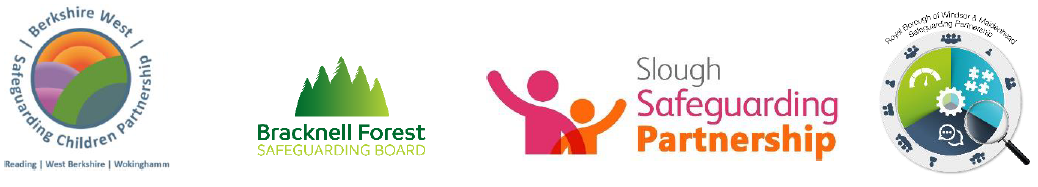 GuidanceWhen considering child exploitation the following domains are helpful to consider: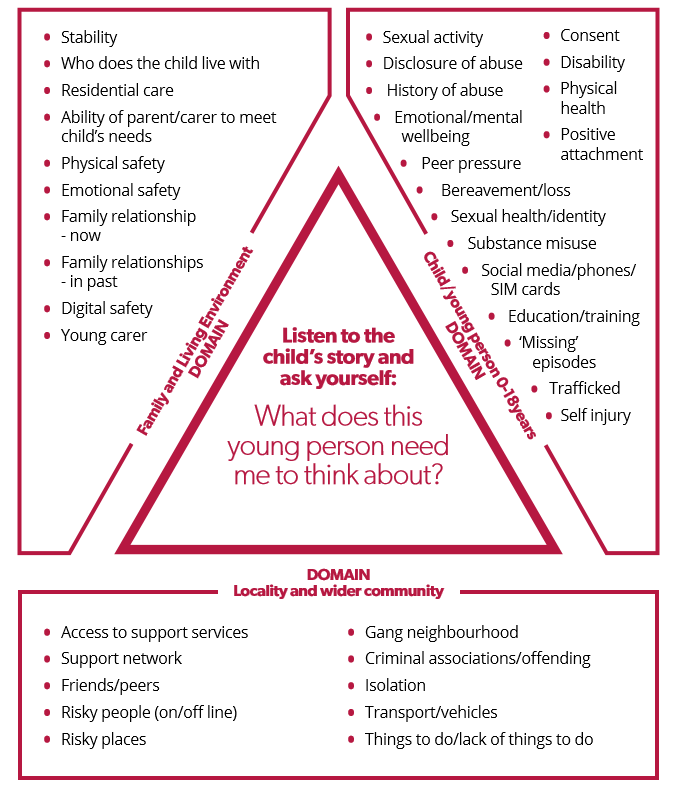 1. Child Details1. Child DetailsChild’s name:Date of birth:Ethnicity:School / College: Is this child looked after?Yes 	No Do they live in residential care?Yes 	No Are they placed at a distance?Yes 	No 2. Your Details2. Your DetailsYour name:Job title:Contact details:Date completed:3. Information Sharing and Disclosure3. Information Sharing and DisclosureIs child aware that this tool has been completed?Yes 	No Are Parents/Carers aware that this tool has been completed?Yes 	No Has the child made a disclosure of exploitation (abuse)?Has the child made a disclosure of exploitation (abuse)?Current    Yes   No  	If ‘Yes’ you must refer to Children’s Social Care immediatelyCurrent    Yes   No  	If ‘Yes’ you must refer to Children’s Social Care immediatelyHistoric    Yes   No  	If ‘Yes’ you must refer to Children’s Social Care to determine current riskHistoric    Yes   No  	If ‘Yes’ you must refer to Children’s Social Care to determine current riskAre the people who may be grooming or exploiting the child:Are the people who may be grooming or exploiting the child:Known to the child?Yes 	No     Unknown A family member?Yes 	No     Unknown (if you answer Yes to either of the above questions please state who this person is)(if you answer Yes to either of the above questions please state who this person is)Names of the child/child’s friends/family who you think are or might be affected by Child Criminal Exploitation also:Names of the child/child’s friends/family who you think are or might be affected by Child Criminal Exploitation also:4. EvidenceThe following is evidence of child exploitation or activities of a comparable level requiring rapid and rigorous response. If you identify any of the following please make an immediate child protection referral.Yes (Y) / No (N)Current (C) / Previous (P)Child under the age of 13 has been coerced, exploited or sexually abusedBeing trafficked to an area/place for the purposes of exploitation, e.g. to sell drugs or engage in sexual activityAbduction and/or false imprisonment.Being groomed online for exploitation.Unexplained marks/scars/physical injuries and attempts to conceal these.Attendance at a hospital / surgery with a stab wound or other non-accidental injuryComments/description/evidence of concerns marked ‘Yes’Comments/description/evidence of concerns marked ‘Yes’Comments/description/evidence of concerns marked ‘Yes’5. Risk IndicatorsChildren are groomed and exploited in different ways. Below are some signs that may signify if the child is being groomed for exploitation or actually being exploited.Yes (Y) / No (N)Current (C) / Previous (P)Child located in areas known for on/off street sex work and/or drug supplyDisclosure of sexual/physical assault, possibly followed by withdrawal of allegation.Arrested for PWITs (Possession (drugs) with Intent to SupplyCarrying, or in possession knife / other weapon  (or intelligence to suggest this)Entering/leaving vehicles driven by unknown adults.Knowledge of/connection to town or cities child has no previous connection with.Identified links to taxi firms/takeaway owners/hotels/B&Bs etcEvidence of unexplained  / suspicious use of public transport  - rail / bus tickets to places where they have no trusted associationSeen in hotspots/places of concerns.Change in behaviour – being more secretive/ withdrawn/ isolated from peers and not mixing with usual friends.Increasingly disruptive, hostile or physically aggressive at home or school, including to animals, and the use of sexualised language.Older person(s) contacting the child online/offline, and encouraging emotional dependence, loyalty and isolation.Physical/emotional abuse from a partner, controlling adult or peer, including use of manipulation, violence and/or threats.Victim of a violent offence or threatened with violence/physical assaultPossession of keys to unknown premises and/or hotel key cards.Phone calls, texts, letters from unknown adults.Persistently missing from home/care/school for different periods including overnight, including episodes that aren’t reported to Police.Returning home after long intervals appearing well cared for or dirty/disheveled.Change in physical appearance (more/new clothes, more/less make up, weight gain/loss).Marks/scars/physical injuries and attempts to conceal these.Expression of despair (depression, mental health, self-harm, suicidal thoughts/attempts, eating disorder).Repeat/unplanned pregnancy(s) and/or seeking termination/emergency contraception.Adults/unexplained person(s) loitering outside the child/young person’s usual place of residence or school.Sexually transmitted infections (STI’s) and/or repeat visits to the sexual health clinic.Concealed/concerning use of the internet and/or mobile phone, including during the night (webcam, online gaming, web chat, social media, online dating apps/websites).Concern that an online relationship has developed into an offline relationship.Involvement in offending / violent offendingPeers / siblings involvement in violent offending / weapon carrying / PWITSExclusion from school, reduced timetable, disengaged from education, unexplained absences from school.Disengaging from usual/age appropriate extra-curricular activities, or showing a lack of interest in these activities.No response to attempts from workers/carers to keep in touch/disengagement from professionals.Distrust of the police i.e. not reporting crime, negative attitude to the policeEvidence of older, or unknown persons sending sexualized messages to the childYoung person’s sexuality being explored in a risky and unsupported wayAssociation with groups/gangs/fear of victimisation from groups/gangs.Increasing use of drugs/alcohol or misuse of drugs/alcohol.Concern that the child/young person is being coerced/bribed/threatened to provide sexually explicit images/engage in inappropriate online activity.Unexplained money/clothing/goods/activities.Possessing multiple mobile phones, sim cards, or concerning use of a phone, i.e. multiple callers, frequent messages, phone answered by adult/unknown person.Harmful sexual behavior.Becoming angry/hostile if any suspicions or concerns are expressed about their activitiesChanges in language use – new alias,/nickname, use of gang slang, drug terminology, sex language Comments/description/evidence of concerns marked ‘Yes’Comments/description/evidence of concerns marked ‘Yes’Comments/description/evidence of concerns marked ‘Yes’6. VulnerabilitiesThese are things which may make a child more at risk of being targeted for exploitation. The absence of these vulnerabilities does not preclude children being targeted; evidence shows victims can come from any background and without any prior vulnerability.Yes (Y) / No (N)Current (C) / Previous (P)Spending time with other exploited children.Migrant/refugee/asylum seeker/trafficked status.Currently/previously known to Children’s social care.Physical/learning disability(s)/communication disorder(s) ADHD or mental health disordersLiving in a chaotic or dysfunctional household.History of emotional/physical/sexual abuse and/or neglect.Living in residential care/hostel/B&B/sofa surfing/homeless.Places and spaces the child spends their time noted for high crime rates and/or anti-social behaviour?Gang affected through family/friends/neighbourhood.Unsure about sexual orientation or unable to disclose sexual orientation.Parental difficulties; drug and alcohol misuse, mental health problems, physical or learning difficulty. Child or young person is a young carer.Recent bereavement or loss.Low self-esteem/self-confidence.Exploitation previously identified as a concern for the child.Poverty or deprivation.Current/historical exposure to domestic abuse.Breakdown of family relationships and/or conflict around boundaries, e.g. staying out late.Family involvement in trading sex/drug supply network/criminal activityLacking friends of their own age.Comments/description/evidence of concerns marked ‘Yes’Comments/description/evidence of concerns marked ‘Yes’Comments/description/evidence of concerns marked ‘Yes’7. Summary of Concerns Please note scoring of the below is not prescriptive of risk7. Summary of Concerns Please note scoring of the below is not prescriptive of risk7. Summary of Concerns Please note scoring of the below is not prescriptive of risk7. Summary of Concerns Please note scoring of the below is not prescriptive of riskEvidenceIndicatorsVulnerabilitiesNumber of concerns marked as ‘Yes’ and ‘Current’Number of concerns marked as ‘yes’ and ‘Previous’TotalWhat type of exploitation has been identified through completion of the assessment tool; Child Exploitation currently not a factor at this time/concerns relate to age appropriate behaviours           Evidence of vulnerability to child criminal exploitation Evidence of vulnerability to child sexual exploitation						 Evidence of child being groomed (including online)or targeted for the purposes of sexual exploitation     Evidence of child being groomed into membership of a criminally active gang Evidence that child is being sexually exploited  Evidence that the child is being criminally exploited Evidence of other child exploitation / modern day slavery Evidence of involvement in serious violence/weapon carryingPlease note that the threshold for referral to National Referral Mechanism (NRM) is that there are reasonable grounds to believe the individual is a potential victim of human trafficking and modern slavery and if this tool has identified reasonable grounds then a referral should be made to the NRM.What type of exploitation has been identified through completion of the assessment tool; Child Exploitation currently not a factor at this time/concerns relate to age appropriate behaviours           Evidence of vulnerability to child criminal exploitation Evidence of vulnerability to child sexual exploitation						 Evidence of child being groomed (including online)or targeted for the purposes of sexual exploitation     Evidence of child being groomed into membership of a criminally active gang Evidence that child is being sexually exploited  Evidence that the child is being criminally exploited Evidence of other child exploitation / modern day slavery Evidence of involvement in serious violence/weapon carryingPlease note that the threshold for referral to National Referral Mechanism (NRM) is that there are reasonable grounds to believe the individual is a potential victim of human trafficking and modern slavery and if this tool has identified reasonable grounds then a referral should be made to the NRM.What type of exploitation has been identified through completion of the assessment tool; Child Exploitation currently not a factor at this time/concerns relate to age appropriate behaviours           Evidence of vulnerability to child criminal exploitation Evidence of vulnerability to child sexual exploitation						 Evidence of child being groomed (including online)or targeted for the purposes of sexual exploitation     Evidence of child being groomed into membership of a criminally active gang Evidence that child is being sexually exploited  Evidence that the child is being criminally exploited Evidence of other child exploitation / modern day slavery Evidence of involvement in serious violence/weapon carryingPlease note that the threshold for referral to National Referral Mechanism (NRM) is that there are reasonable grounds to believe the individual is a potential victim of human trafficking and modern slavery and if this tool has identified reasonable grounds then a referral should be made to the NRM.What type of exploitation has been identified through completion of the assessment tool; Child Exploitation currently not a factor at this time/concerns relate to age appropriate behaviours           Evidence of vulnerability to child criminal exploitation Evidence of vulnerability to child sexual exploitation						 Evidence of child being groomed (including online)or targeted for the purposes of sexual exploitation     Evidence of child being groomed into membership of a criminally active gang Evidence that child is being sexually exploited  Evidence that the child is being criminally exploited Evidence of other child exploitation / modern day slavery Evidence of involvement in serious violence/weapon carryingPlease note that the threshold for referral to National Referral Mechanism (NRM) is that there are reasonable grounds to believe the individual is a potential victim of human trafficking and modern slavery and if this tool has identified reasonable grounds then a referral should be made to the NRM.What information has this indicator tool identified about other children, including siblings and friends, who may be at risk of, or are, being exploited, or may be involved in serious violence or carrying weapons? This is really important for early intervention.What information has this indicator tool identified about other children, including siblings and friends, who may be at risk of, or are, being exploited, or may be involved in serious violence or carrying weapons? This is really important for early intervention.What information has this indicator tool identified about other children, including siblings and friends, who may be at risk of, or are, being exploited, or may be involved in serious violence or carrying weapons? This is really important for early intervention.What information has this indicator tool identified about other children, including siblings and friends, who may be at risk of, or are, being exploited, or may be involved in serious violence or carrying weapons? This is really important for early intervention.Specific planned or completed actions as result of tool completion:Specific planned or completed actions as result of tool completion:Specific planned or completed actions as result of tool completion:Specific planned or completed actions as result of tool completion:Date assessment completed:  Date for next review: